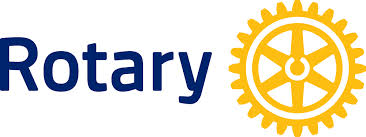 Rotary International District 6250District GrantQuick Reference Guide2020-2021Qualifications & PrerequisitesTo qualify, one or more member(s) of your club must attend a Grant Management Seminar (GMS) for the Rotary Year pertaining to the grant.Your club President and President-Elect (in office at the time of the GMS) must sign The Rotary Foundation Memo of Understanding (MOU) and D-6250 Addendum to TRF MOU.Your club must be current on reporting for any and all of your open and completed grants.Your club must submit a District Grant Application to your assigned D-6250 grants chair for review.  The Grants Chair will help you prepare the Application for the District Grants Subcommittee (DGS) proposal review meeting.The applying club (primary Club) must have donated to the Rotary Foundation at an average rate of $100/member for the current Rotary year or the previous Rotary year.  There is a onetime play for free that allows this requirement to be waived.The applying club must have their President Elect (President during project year) attend PETS unless excused by DGE (DG during project year).D-6250 District Grant ProcessHaving met all of the prerequisites for a D-6250 District Grant, your Proposal will be reviewed by the DGS at its scheduled meeting.  If the Proposal is approved, it will be included in the D-6250 spending plan.  The spending plan will be submitted to TRF for approval.  Once the D-6250 Spending Plan is approved by TRF and the money is received by D-6250, the funds will be sent to your club.   Note:  Do not start the proposed project until APPLICATION APPROVAL is obtained.Examples of eligible project elements can be found in the instructions of the District Grant Proposal/Application form.Step by step:Review your District Grant Application with DGS Chair at least 10 days before the Application deadlineIn addition to the Grant Application document you should include:Copies of estimates/price quotes from all vendors to support your budgetSigned letters of commitment or participation from presidents of all partnering Rotary clubsSigned letters of participation from all other non-Rotary partnersWhen the district grants chair is satisfied that your grant Application is complete, the chair will distribute it electronically to the full DGS.  You may be asked questions and may be offered suggestions regarding implementation of the project so please include a usable phone number.After all questions are answered, a vote will be held by the DGS and the district grant application will be approved, approved with contingencies, or declined.After the DGS has taken action you will be notified about the necessary action you need to take to receive your grant dollars.  Remember You MUST submit receipts for EVERY expense.  No expense will be accepted without receipt.The final report for your project must be submitted to the DGS Chair within 60 days of project completion but no later than May 15, 2018. A district grant can’t exceed current Rotary YearD-6250 DG Funding GuidelinesOnly cash contributions from D-6250 clubs will be matched dollar for dollar by D-6250 with District Designated Funds (DDF).  $500 is the minimum district participation level for a district grant and the maximum match for a single club on a single project is $5,000.  By including additional D-6250 clubs as project partners, the maximum D-6250 project match of $14,500 could be awarded, still with the limit of $5,000 maximum match per contributing D-6250 club.Project LocaleD-6250 District Grants can be implemented within or outside the boundaries of D-6250… anywhere in the world.  While a Host Partner is not required by TRF for out of district projects, the D-6250 DGS reserves the right to require a Host Partner for any given project.  A very important element for the awarding of a district grant is that there is demonstrable Rotarian participation in the project.  Projects with little or no Rotarian involvement beyond presenting a check will most likely be denied. Note:  Projects should respect the needs and wishes of the receiving community.  Projects require direct involvement of Rotarians through their assessment of community needs, establishment of a committee of at least 3 Rotarians to oversee expenditures and oversight of funds, implementation of the project activities, provision of evidence of community involvement and ownership, coordination of all participant activities, promotion of the project and reporting.Application Deadline: May 25, 2020GS Chair: Liz EvansContact:  D6250grants@gmail.comDistrict Governor: Bill Pritchard					Contact: prosapiaeo@gmail.comDRFC:  Josh ManseeContact: mansee.josh@gmail.comNotes:  ________________________________________________________________________________________________________________________________Revision March 4, 2020       Rotary International District 6250Global GrantQuick Reference Guide                       2020-2021Qualification & PrerequisitesTo qualify your club must meet the same Qualifications & Prerequisites as in District Grants on the flip side of this guide.  In addition:2.	You must have a Host Partner.3.	Your Host Partner club and district must also be qualified under the TRF plan.D-6250 Global Grant RequirementsYour project must result in a minimum TRF match of $15,000, minimum $30000 project.  This is based on the TRF match of .5 / 1 of Rotary Club cash and 1 / 1 match of DDF.You must have a Host Rotary Club or District Partner in the district where the project will be implemented.If grant is accepted a separate checking account must be created in order to manage the grant funds.  The project must align with at least one of the 6 Rotary International areas of focus:Peace & Conflict Resolution Disease Prevention & TreatmentWater & SanitationMaternal and Child HealthBasic Education & LiteracyEconomic & Community Development5.	The project must respect the needs and wishes of the receiving community.You must form a committee of at least 3 D-6250 Rotarians from the primary International Partner club who will serve as project contacts and accept reporting responsibility.D-6250 Global Grant Application ProcessNOTE:  Global Grant Applications are completed online via the Rotary International web site.1.   Log into www.Rotary.org My Rotary using your      email address and password.2.   Select The Rotary Foundation – Grant app Tool.	3.  After the DGS approves the application you will       need an electronic signature from the host project       contact.  If the host district is contributing DDF, their                                  District Governor and District Rotary Foundation               Chair must also provide electronic signatures.  Then,         you, the D-6250 District Governor and District      Rotary Foundation Chair will also provide electronic       signatures.4.  Now, you can submit the application to TRF for       approval.D-6250 GG Funding GuidelinesOnly cash contributions from D-6250 Rotary clubs will be matched dollar for dollar with D-6250 District Designated Funds.  Due to the limited amount of DDF available, Global Grants will be competitive in D-6250 and it is recommended that you apply early.  You can partner with other Qualified Clubs and Districts to increase the cash and DDF available for a project.  TRF will match all Club Cash on a .5 / 1 ratio and all District DDF on a 1 / 1 ratio.  The minimum match request they will consider is $15,000 U.S. and up to $400,000 with additional levels of competition and TRF approval applied beyond a TRF award of $50,000.Please review the Global Grant Life Cycle on the Rotary International Grants link for more information.District Governor: Bill Pritchard					Contact: prosapiaeo@gmail.comDRFC:  Josh ManseeContact: mansee.josh@gmail.comNotes:  __________________________________________________________________________________________________________________________________________________________________________________________________________________________Revision March 4, 2020